Ľubovecko  –  Pekľanský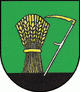 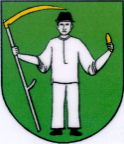 HlásnikČíslo: 1/2017        Ročník : XV.     17.07.2017Vážení občania Ľubovca a Ruských Pekľan!Dovoľte nám  informovať Vás o nových udalostiach v obci,ktoré sa udiali počas I. polroka 2017K dnešnému dňu sa uskutočnili 2 riadne a 2 mimoriadne zasadnutia obecného zastupiteľstva:V jarných mesiacoch boli ukončené práce na výmene vodomerov všetkých odberateľov pitnej vody v obci, zároveň boli všetky vymenené vodomery zaplombované a následne s každým odberateľom podpísaná zmluva o dodávke pitnej vody z verejného vodovodu. Kto ešte nemá vymenený vodomer a podpísanú zmluvu nech to nahlási na obecnom úradeBoli kompletne prepracované všetky daňové priznania fyzických aj právnických osôb, zaevidované do nového programu elektronizácie územnej samosprávyObecné zastupiteľstvo schválilo záverečný účet obce za rok 2016, výročnú správu aj celoročné hospodárenie bez výhrad, pričom obec k 31.12.2016 skončila s prebytkom hospodáreniaV obci Ľubovec aj Ruské Pekľany sa kompletne zrekonštruovalo oplotenie na všetkých cintorínoch, vrátane vstupných brán a bráničiek Pokračujeme na oprave budovy Denného stacionára – na základe prieskumu trhu sme vybrali najvýhodnejšiu ponuku na opravu strechy, ktorá sa práve v týchto dňoch rekonštruujeV tomto roku monitorujeme účelnosť verejného osvetlenia v obciach Ľubovec aj Ruské Pekľany, hľadáme najvhodnejšie riešenie na výmenu alebo doplnenie svetiel pre lepšiu viditeľnosť a väčšiu bezpečnosť vo večerných hodináchPoslanci Obecného zastupiteľstva schválili finančný dar vo výške 3.000,- € na výmenu okien v chráme v Ruských PekľanochNaďalej pracujeme na Jednoduchých pozemkových úpravách na „Zadnej ceste“, pričom sú už vyznačené hranice obvodu, je schválený register pôvodného stavu a zverejnený návrh všeobecných zásad funkčného usporiadania územia pre projekt JPÚ – ďalšou fázou bude návrh nového usporiadania územia v obvode pozemkových úprav a príprava Zmluvy o budúcej zmluve so všetkými zainteresovanými vlastníkmi pozemkovBola spracovaná žiadosť a projektová dokumentácia na získanie dotácie vo výške 30.000,- € na zhodnotenie objektu hasičskej zbrojnice V tomto roku boli znovuotvorené výzvy na Výstavbu chodníkov pre peších v obci a taktiež výzva na zníženie energetickej náročnosti budovy OcÚ, do ktorých sme sa samozrejme znova zapojiliObec uzatvorila zmluvu s Prešovským samosprávnym krajom, ktorej predmetom je prevod pozemkov pod plánovanou výstavbou chodníkov do vlastníctva obce – časť chodníkov bola prevedená do vlastníctva obce za sumu 1,- € ako dôvod hodný osobitného zreteľa a časť pozemkov výmenou za iné pozemky pod cestou v Ruských PekľanochUSKUTOČNENÉ AKCIEVýstava grafických obrazov – v Dennom stacionári, kde ste sa mohli potešiť ručne maľovanými obrazmi p. Martina Bartka s motívom „Hudba vidieka“.III. ročník KOSENIE POD ČIERNOU HOROU a zároveň 4. kolo Slovenskej ligy v kosení ručnou kosou– zišli sa tu milovníci kosenia a dobrej nálady. Medzi súťažiacimi boli aj deti, pričom prvé miesto v tejto kategórii získal náš Miroslav Šoltis. Každý si mohol pochutnať na tradičnom dobrom guľášiku .Deň rodiny a 2. poľovnícky deň – deti a žiaci ZŠ pripravili krásny kultúrny program, ktorý bol obohatený vystúpením detskej folklórnej skupiny „Bajerovčan“. Medzitým si prítomní mohli poobzerať rôzne trofeje miestnych poľovníkov. Pripravený bol guláš pre deti, aj dospelých, občerstvenie aj darček pre rodinu. Aj deti sa vyšantili pri rôznych súťažiach.Giro di Lubovec – aj v tomto roku sa charitatívnou akciou pomohlo deťom s autizmom v Prešove – počasie nám prialo. Pre všetkých zaregistrovaných bolo pripravené občerstvenie, guláš a tombola. V tomto roku bola pripravená aj trasa pre deti, ktorá mala veľký úspech. Ďakujeme všetkým zúčastneným.Divadelné predstavenie – ochotnícke divadlo Ochotníci predviedli v sále OcÚ predstavenie Jozefa Gregora Tajovského „Ženský zákon“ – prítomní občania sa mohli na chvíľu vrátiť do čias, kedy takéto predstavenia sa na dedinách hrávali pravidelnePožiarnická súťaž o putovný pohár obce Ľubovec a 6. kolo VHSL – Ani tento rok nebol výnimkou a v nedeľu  8. júla sa v našej obci konala súťaž O putovný pohár obce Ľubovec, ktorej sa zúčastnilo 14 mužských a 6 ženských družstiev.  Z víťazstva sa po roku opäť tešili muži FireRacingSport (okres KS) a vôbec po prvýkrát ženy Fire Team STAR (okres KK). Družstvo mužov Ľubovec obsadilo  4. miesto. Ponúkli sme rôznorodé občerstvenie aj ovlaženie, počasie nám prialo, moderátor a DJ Maggi prispeli k super nálade.DRUŽSTVO PLAMEŇ Mladí hasiči sa 26. mája zúčastnili okresného kola hry plameň v Sedliciach, kde vo svojej kategórii pod vedením trénera Tomáša Bjalasa získali pekné 5. miesto.DRUŽSTVO MUŽOVDňa 28. mája sa konalo obvodové kolo súťaže v Suchej Doline pre okrsky Sedlice a Rokycany v disciplínach požiarny útok a štafeta 8x50m, kde družstvo mužov Ľubovec získalo 1. miesto s celkovým časom 104,00 sek..Výsledky vo Východoslovenskej hasičskej superligeZÁSAHOVÁ ČINNOSŤ	DHZ Ľubovec je aj v tomto roku zaradené do projektu CRSaP HJ v SR v kategórii B, vďaka čomu bude môcť náš hasičský zbor čerpať finančnú dotáciu, z ktorej budú opäť zakúpené vecne zásahovéprostriedky.!!! Tohto roku si pripomíname 680. výročie Prvej písomnej zmienky o vzniku obce Ľubovec !!!1337...............................ROZKOTÚĽANÉ ZRNKÁ ........................................2017680. výročiePri tejto príležitostí hľadáme ROZKOTÚĽANÉ ZRNKÁ - VÝNIMOČNÝCH ĽUDÍ !!! Kto pozná  v rodine alebo má tip na niekoho, kto sa niečím preslávil ( v športe, v kultúre, v náboženstve, v umení alebo v niečom výnimočnom – letec, lekár, maliar, dobrovoľník), a má svoje korene (rodisko predkov) v obci Ľubovec alebo R. Pekľany? Chceli by sme vám týchto občanov prípadne rodiny  pripomenúť a vrátiť spomienky a úspechy späťPreto vás prosíme o spoluprácu a čakáme na vaše návrhy do 10.08.2017Oslavy sa budú konať  9. 9. 2017 v sobotu10,30 hod. svätá liturgia a sprievod ku obecnému úradu14.00 hod. začne kultúrny program pred obecným úradom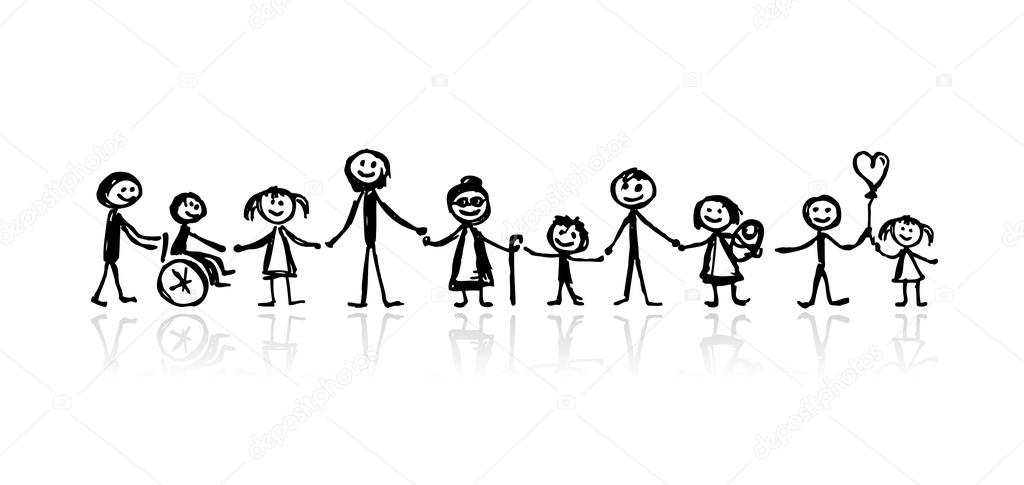 moderátor Jožo Pročkohudobná skupina HRDZAOlympic revivalľudové skupiny a súborydo rána nám budú v sále hrať Šarišskí parobciohňová showtombola súťaže, detské atrakcie, cukrová vata, tetovanie, kreslenie na tvár  iné....Ponúkať vám budeme rôzne  domáce zabíjačkové špeciality....Pozývame všetkých vás ako aj vašich rodinných  príslušníkov a známych z blízkeho aj vzdialenejšieho okolia mladších aj skôr narodenýchZbohom škola, škôlka milá, na prázdniny už je chvíľa...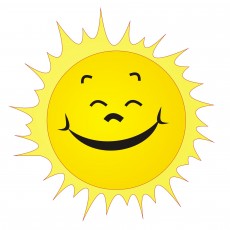          V šk. roku 2016/2017 navštevovalo našu základnú školu 14 žiakov a materskú školu 20 detí. Počas celého roka sme okrem plnenia cieľov podľa inovovaných školských vzdelávacích programov Otvorená škola v základnej škole a Poviem Ti tajomstvo, počúvaj... v materskej škole, organizovali rôzne náučné, ale hlavne zábavné posedenia, akcie či besedy ako napr. Zeleninová rozprávka a ovocná párty, Návšteva Diviačej obory na Cemjate, Úcta k starším, Mliečny deň, Šarkaniáda, Mikulášska čižmička, Vianočná akadémia, Snehuliaci Smiechuliaci, Voda - zdroj života, Liga proti rakovine, Deň Zeme, Návšteva stacionára a spoločné maľovanie veľkonočných kraslíc, Deň rodiny, Enviro deň, Školský výlet, spoločná opekačka a rôzne divadelné predstavenia...          Žiakom aj deťom boli počas roka k dispozícii dva voľnočasové krúžky a to výtvarný a tanečný krúžok Základnej umeleckej školy Altamira. V základnej škole aj Literárny krúžok, cieľom ktorého bolo zvýšiť úroveň čitateľskej gramotnosti u žiakov a vybudovať či prehĺbiť  pozitívny vzťah ku literatúre. Slávnostne sme ukončili školský rok 2016/2017 odovzdaním vysvedčení a dúfame, že každé dieťa dostalo odmenu, ktorú si zaslúžilo, lebo dosiahlo tie najlepšie výkony v rámci svojich možností.Taktiež sme sa rozlúčili s našou tetou kuchárkou, Margitou Pravdovou, ktorá odišla do dôchodku. Počas 35-tich rokov teta varila nielen chutne, ale hlavne s láskou niekoľkým generáciám ľubovecko-pekľanských detí. Málokto sa môže popýšiť takým výkonom. Iste si spomenie väčšina z nás, že: „ Veru, veru, teta Gitka varila aj mne...“ Budú nám chýbať obľúbené špagety s kečupom a syrom, hovädzie mäsko v paradajkovej omáčke či palacinky s čokoládou...mňam! Tete Gitke za všetko ĎAKUJEME a želáme krásne a slnečné dni počas celej jesene životom, aby na  „svoje detičky“ spomínala s láskou a úsmevom.A keďže dlho očakávané leto je tu, tak všetkým želáme krásne chvíle plné oddychu, relaxu a slnka, hudby, zábavy...a hor sa do hôr, či k moru!...         veď sú   P R Á Z D N I N Y...NAŠE PRÁZDNINY....JUPÍÍÍ                      ♥  J U B I L A N T I  ♥Justína DRÁBOVÁ		           Ruské Pekľany 30         	oslávila 75 rokov	Jozef MAČIŠÁK				Ľubovec 36			oslávil 75 rokovAnna SVATOVÁ			Ľubovec 87			oslávila 90 rokovJozef PROKOP				Ľubovec 11			oslávil 70. rokov	N A R O D I L I     SA   :)Andrej JUREK,                 Ruské Peklany 27      08.01.2017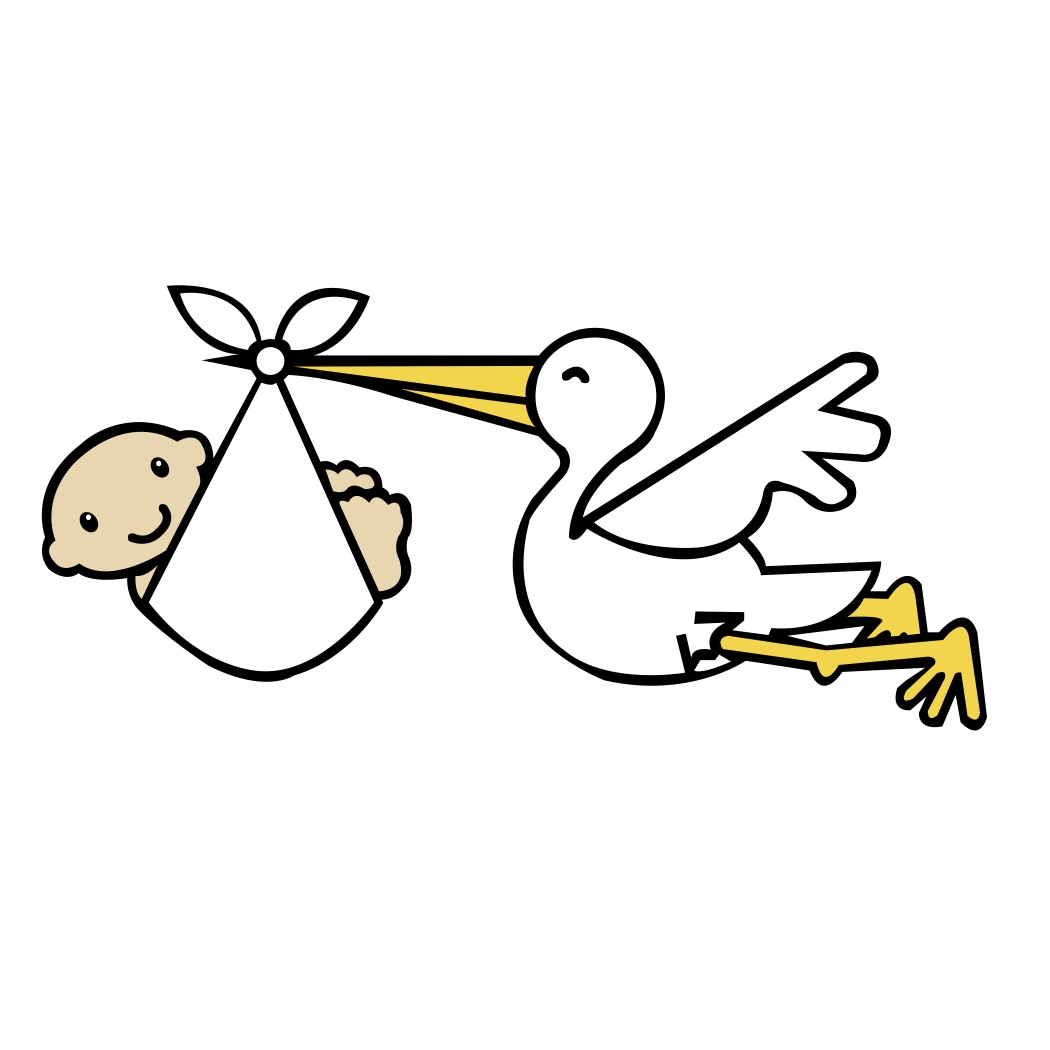 Róbert HAVRILLA,          Ľubovec 68                 09.01.2017Matej ŠTOFAN,                 Ľubovec 117               26.03.2017Olívia SCHIFFEROVÁ,   Ľubovec 21                 22.05.2017Šimon KOMLOŠ,              Ľubovec 6                   29.06.2017----------------------------------------------------------------------------------------------------------------------------------OcÚ Ľubovec 103 , 082 42         tel.č.  051 / 7796235            e-mail : obeclubovec@ocu.skstarostka obce Mgr. Jozefína Štofanová,   mobil : 0907 999 412SúťažPoradieVýsledný čas1. kolo v Komarove7. miesto15,81 sek.2. kolo v Hankovciach7. miesto16,22 sek3. kolo v Zlatom5. miesto14,89 sek.4. kolo v Košických Oľšanoch9. miesto15,47 sek5. kolo v Sveržove5. miesto15,22 sek.6. kolo v Ľubovci4. miesto15,61 sekPriebežné poradie po 6. koláchPriebežné poradie po 6. koláchPriebežné poradie po 6. kolách1 Sveržov90 b.2 Vyšná Voľa80 b.3 Terňa79 b.4 Hrabovec77 b.5 FireRacingSport65 b.6 Ľubovec64 b.KTO SI EŠTE NESPLNIL SVOJE POVINNOSTI V OBLASTIÚHRADY DANE Z NEHNUTEĽNOSTIDANE ZA PSA POPLATKU ZA KOMUNÁLNY ODPADPRÍPADNE POPLATKU ZA SPOTREBU VODYŽiadame Vás, aby ste si svoje podlžnosti postupne vyrovnali.Dňa 22. 07. 2017 sa v Ruských Pekľanoch uskutoční odpustová slávnosť bl. Pavla Petra Gojdiča.ZOMRELI       Pavlína RABADOVÁ, Ľubovec 43       23. januára 2017       Štefan GAJDOŠ, Ľubovec 76          7. marca 2017       Imrich ŠEBEŠ, Ľubovec 18             28. mája 2017